Publicado en Madrid el 12/02/2019 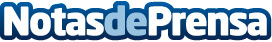 Similar Parfum destaca el crecimiento de los perfumes nicho en EspañaLos perfumes nicho son unos productos relativamente desconocidos en España pero lo cierto es que poco a poco están suponiendo un importante elemento dentro del sector de la perfumería, con un crecimiento imparable en los últimos mesesDatos de contacto:Similar Parfum 91 881 81 84Nota de prensa publicada en: https://www.notasdeprensa.es/similar-parfum-destaca-el-crecimiento-de-los Categorias: Nacional Moda E-Commerce Consumo Belleza http://www.notasdeprensa.es